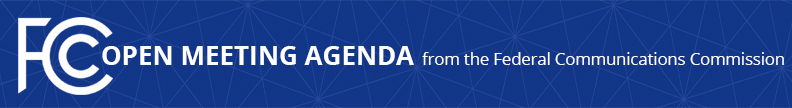 Media Contact: Will Wiquist, 202-418-0509will.wiquist@fcc.gov For Immediate ReleaseFCC ANNOUNCES TENTATIVE AGENDA FOR DECEMBER OPEN MEETING  -- WASHINGTON, November 21, 2019—Federal Communications Commission Chairman Ajit Pai announced that the items below are tentatively on the agenda for the December Open Commission Meeting scheduled for Thursday, December 12, 2019:988: Suicide Prevention Hotline Number – The Commission will consider a Notice of Proposed Rulemaking that would propose to designate 988 as the 3-digit number for a national suicide prevention and mental health crisis hotline.  (WC Docket No. 18-336)5.9 GHz Band Spectrum Use – The Commission will consider a Notice of Proposed Rulemaking that would take a fresh and comprehensive look at the rules for the 5.9 GHz band and propose, among other things, to make the lower 45 MHz of the band available for unlicensed operations and to permit Cellular Vehicle to Everything (C-V2X) operations in the upper 20 megahertz of the band.  (ET Docket No. 19-138) Facilitating Shared Use in the 3.1-3.55 GHz Band – The Commission will consider a Notice of Proposed Rulemaking that would seek comment on removing the existing non-federal allocations in the 3.3-3.55 GHz band as a step towards potential future shared use between federal incumbents and commercial users.  (WT Docket No. 19-348)VoIP Symmetry – The Commission will consider an Order on Remand and Declaratory Ruling that would promote continued investment in IP-based networks by clarifying that a local exchange carrier partnering with a VoIP provider may assess end office switched access charges only if the carrier or its VoIP partner provides a physical connection to the last-mile facilities used to serve the end user.  (WC Docket No. 10-90, CC Docket No. 01-92)  Cable Service Change Notifications – The Commission will consider a Notice of Proposed Rulemaking that would seek comment on modernizing requirements for notices cable operators must provide consumers and local franchise authorities.  (MB Docket Nos. 19-347, 17-105)Noncommercial & Low Power FM Station Licensing – The Commission will consider a Report and Order that would revise the Commission’s Noncommercial Educational Broadcast Station and Low Power FM Station comparative processing and licensing rules.  (MB Docket No. 19-3)Enforcement Bureau Action – The Commission will consider an enforcement action.Enforcement Bureau Action – The Commission will consider an enforcement action.Enforcement Bureau Action – The Commission will consider an enforcement action.Public Drafts of Meeting Items – The FCC publicly releases the draft text of each item expected to be considered at the next Open Commission Meeting.  Drafts of items under consideration that involve specific, enforcement-related matters, which can include restricted proceedings and hearing designation orders, will not be publicly released.  One-page cover sheets are included in the public drafts to help summarize each item.  All these materials will be available on the FCC’s Open Meeting page: www.fcc.gov/openmeeting.  The Open Meeting is scheduled to commence at 10:30 a.m. EDT in the Commission Meeting Room (Room TW-C305) of the Federal Communications Commission, 445 12th Street, S.W., Washington, D.C.  While the Open Meeting is open to the public, the FCC headquarters building is not open access, and all guests must check in with and be screened by FCC security at the main entrance on 12th Street.  Open Meetings are streamed live at www.fcc.gov/live and can be followed on social media with #OpenMtgFCC.Press Access – Members of the news media are welcome to attend the meeting and will be provided reserved seating on a first-come, first-served basis.  Following the meeting, the Chairman may hold a news conference in which he will take questions from credentialed members of the press.  Afterwards, senior policy and legal staff will be made available to the press for questions related to the items on the meeting agenda.  Commissioners may also choose to hold press conferences.  Press may also direct questions to the Office of Media Relations (OMR).  Questions about credentialing should be directed to OMR.            ###
Media Relations: (202) 418-0500 / ASL: (844) 432-2275 / TTY: (888) 835-5322 / Twitter: @FCC / www.fcc.gov This is an unofficial announcement of Commission action.  Release of the full text of a Commission order constitutes official action.  See MCI v. FCC, 515 F.2d 385 (D.C. Cir. 1974).